Welcome to 7th Grade Science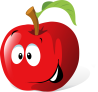 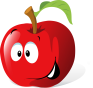 My name is Mrs. Van Heuklon and I would like to welcome you to 7th grade science!  I have been teaching for 20 years and look forward to an exciting year!   We will be learning about life science this year; some of the main topics will include cells, genetics, simple organisms, plants, animals, ecology, and the human body.  The skills learned with each of these topics are connected to the Next Generation Science Standards. What supplies are needed for class each day?Assignment Planner (Students will fill out all assignments for the week every Monday)Pencils (Coloring supplies, glue, and scissors will also be needed on a periodic basis)3 Ring Binder with Paper (Notebook recommendations are attached to the letter)Science Text Book: (There are 5 small science text books that will be distributed throughout the year; students also have access to the on-line version on the main 7J web site and my science web site)Lap Top Computer:  (Students will leave in bag unless being utilized that day in class)What type of homework will be assigned in science class?On average, students will receive homework 2-3 times per week.  Homework assignments may include readings, worksheets, lab completions, or projects.  More time is given for major projects, so do not delay in getting started!  In addition, students will receive a study guide prior to major tests.  The study guide is typically given a week in advance of the test.  Students are encouraged to work on the study guide throughout the week.Students will receive a copy of all assignments and study guides in class.  If the copy of the assignment is misplaced, extras copies are available in labeled folders under my bulletin board in class.  In addition, most assignments are available on my web site (www.sciencebjhs.weebly.com). A link is also available through the main 7J web site.What are the expectations in science class?Students should arrive to class on time unless they have a pass from another teacher.Students should bring the proper supplies/materials to class every day.Students should fill out their assignment planner every Monday for the week.Students should turn in homework and projects on the due date at the start of class. The penalty for late assignments is 25% reduction in the total grade.How will I be graded in science class?The students’ grades are based on a combination of tests, quizzes, homework, labs, projects, and participation points. The scale for quarterly grades is listed below.90-100%	A80-89%	B70-79% 	C60-69% 	D59% & below	 FWhen will help be available?I am happy to help students that need additional assistance. I am available during the Enrichment and Reteaching class on certain days of the week.  The days of availability are based on a rotating schedule. Where can I get additional information about Mrs. Van Heuklon’s science class?Web Site:  www.sciencebjhs.weebly.comE-mail:  vanheuklonr@district87.orgSchool Phone:  (309) 827-0086My student and I have read the information about Mrs. Van Heuklon’s class.  By reading, signing, and returning the letter, the student will receive points for assignment #1!  Student Signature __________________________________		Date: ____________Parent/Guardian Signature____________________________		Date:_____________